H. AYUNTAMIENTO CONSTITUCIONAL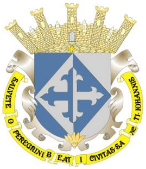 SAN JUAN DE LOS LAGOS, JALISCO, 2018-2021ORDEN DEL DIASESION 04 SOLEMNE DE AYUNTAMIENTO 08  DE  MARZO  DEL AÑO 2021Hora de inicio: 12:00 p.m.Lugar de reunión: Patio de la Casa de la Cultura “María Izquierdo”.I.- LISTA DE ASISTENCIA Y VERIFICACION DE QUORUM LEGAL.II.- LECTURA DEL ORDEN DEL DIA.III.- EL L.C.I. JESUS UBALDO MEDINA BRISEÑO, PRESIDENTE MUNICIPAL, MEDIANTE SU OFICIO NUMERO 072/11-C/2021, DE FECHA 03 DE MARZO DEL 2021, POR ESTE CONDUCTO SE DIRIGE AL HONORABLE CUERPO EDILICIO DE ESTE AYUNTAMIENTO CON EL PROPOSITO DE SOLICITAR QUE LA LIC. DENIS ALEJANDRA PLASCENCIA CAMPOS, QUIEN ACTUALMENTE DESEMPEÑA EL CARGO DE SINDICO MUNICIPAL, SUPLA AL LIC. VERULO MURO MURO, SECRETARIO GENERAL DE ESTE H. AYUNTAMIENTO EN LAS FUNCIONES Y EN EL CARGO QUE ESTE DESEMPEÑA, DURANTE EL PERIODO DE LICENCIA DEL MISMO, ESTO EN VIRTUD DE LO ESTABLECIDO EN EL ARTICULO 63 PARRAFO III DE LA LEY DE GOBIERNO Y LA ADMINISTRACION PUBLICA MUNICIPAL DEL ESTADO DE JALISCO.IV.- HONORES A LA BANDERA Y ENTONACION DEL HIMNO NACIONAL.V.- INTERVENCIONES CON MOTIVO DE LA SESION SOLEMNE POR EL DIA INTERNACIONAL DE LA MUJER.INTERVENCION DE LA LIC. KENIA ESMERALDA MORAN GONZALEZ, VISITADORA ADJUNTA A, ADSCRITA A PRESIDENCIA DE LA COMISION ESTATAL DE DERECHOS HUMANOS.INTERVENCION DE LA LIC. NORMA ELIZABETH MACIAS AGUIRRE, REGIDORA COMISIONADA DEL INSTITUTO DE LA MUJER.INTERVENCION DEL PRESIDENTE MUNICIPAL INTERINO LIC. JUAN PABLO GARCIA HERNANDEZ.VI.- CLAUSURA DE LA SESION.(ARTICULO 24 INCISO B) DEL REGLAMENTO DEL AYUNTAMIENTO DE SAN JUAN DE LOS LAGOS)